МатематикаПрактическое занятие (20.11.20) 2 параТема: Производная функцийВыполненное задание отправлять до 27.11.20 Задание: Исследовать данную функцию методами дифференциального исчисления и построить график по схеме: 1) Найти область определения функции.2) Исследовать функцию на четность-нечетность.3) Найти вертикальные асимптоты.4) Исследовать поведение функции в бесконечности, найти горизонтальные или наклонные асимптоты.5) Найти экстремумы и интервалы монотонности функции.6) Найти интервалы выпуклости функции и точки перегиба.7) Найти точки пересечения с осями координат и, возможно, некоторые дополнительные точки, уточняющие график.Пример: 
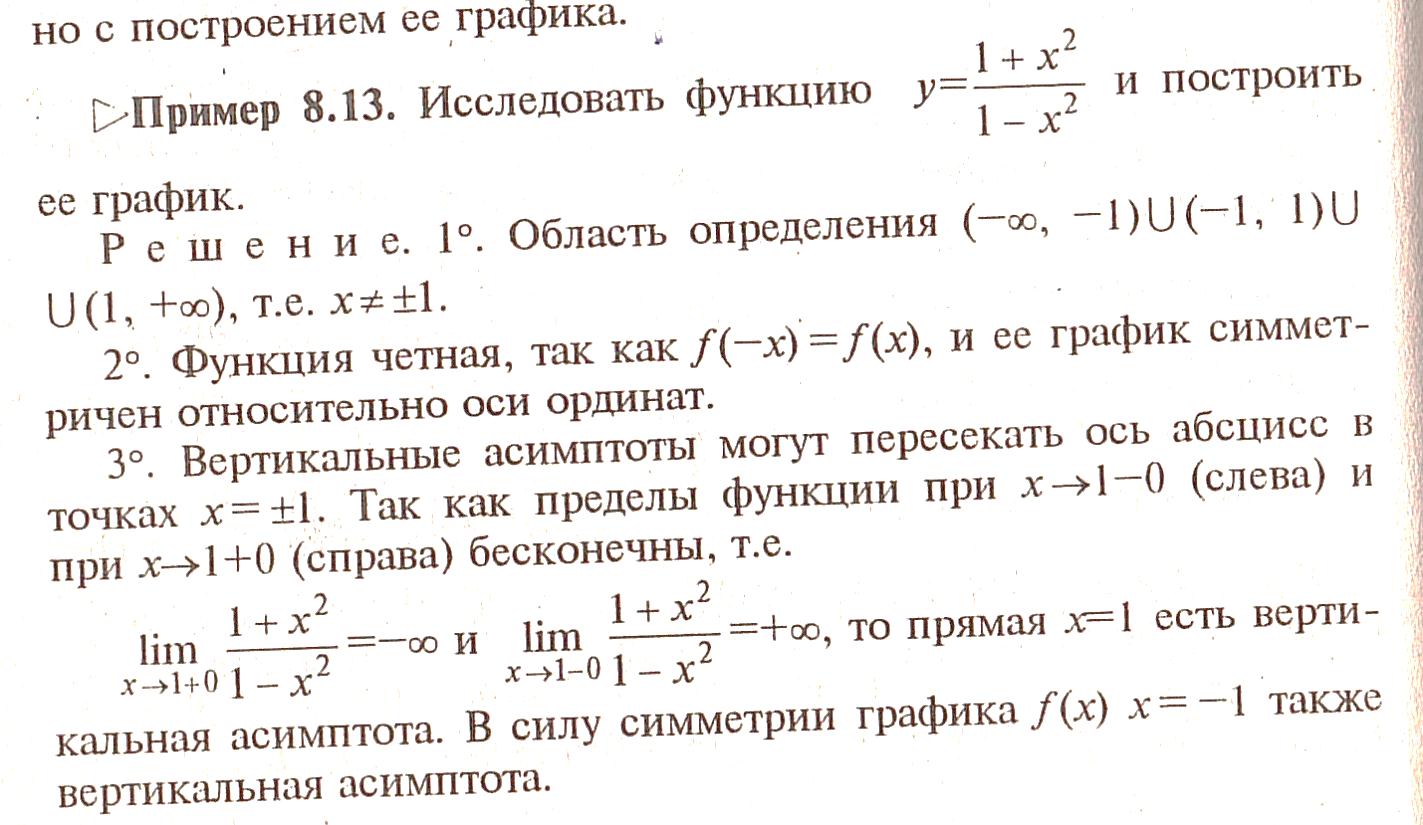 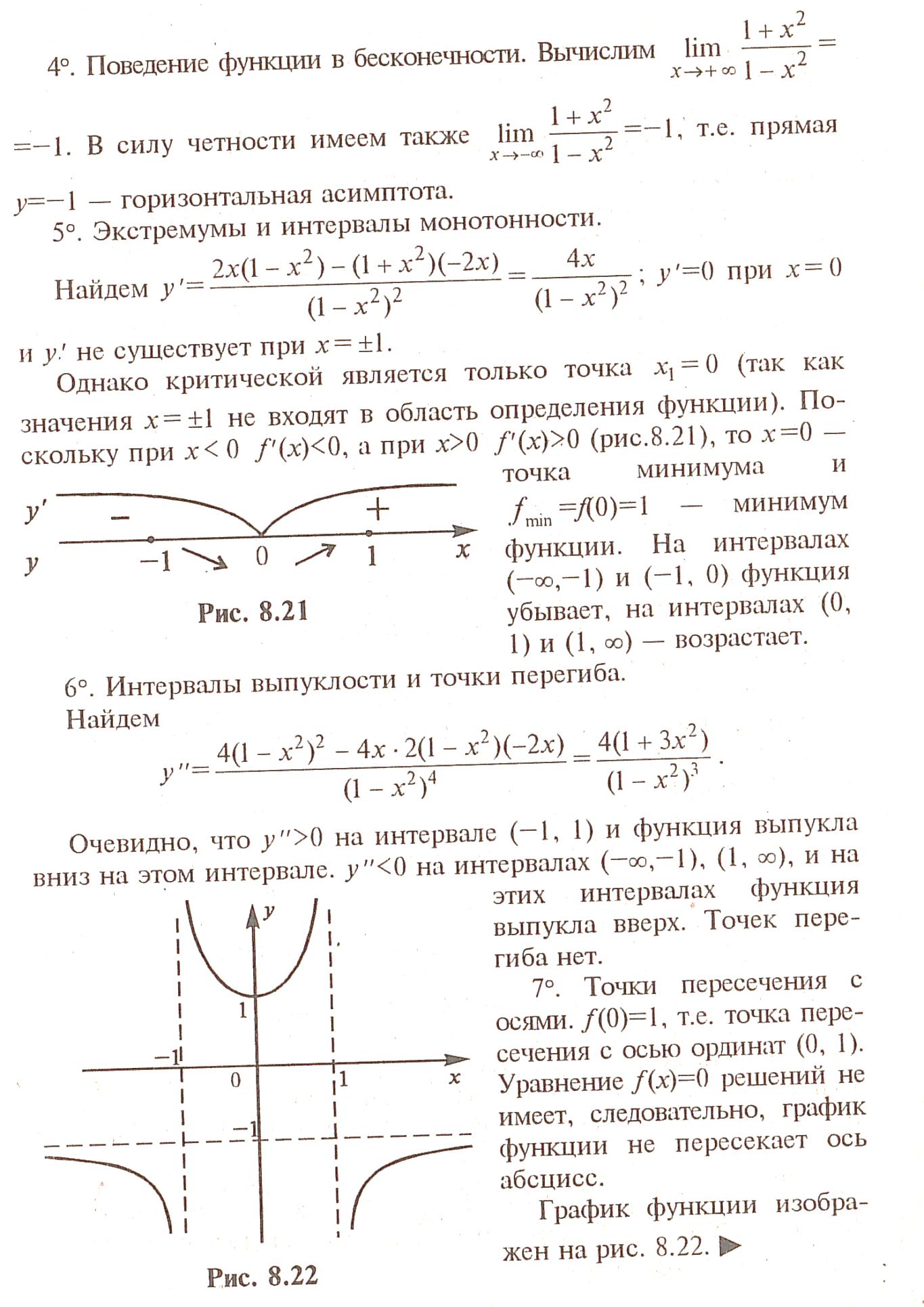 Практическое занятие (20.11.20) 3 параДомашняя контрольная  работа по теме «Дифференциальное исчисление функции одной переменной»Критерий оценки: максимальное количество баллов 10Задачи 1-20 - 3 балла (1 балл за каждое задание);задачи 21-40 -  7 баллов (1-7 задания по 1 баллу);Задания выполнять по вариантам, как в журнале (Давыдова  В.  – 1 вариант (1 и 21 задачи)  и  т.д.), выполненные задания отправлять до 29.11.20В задачах 1 – 20 найти производные функций1.         1)  ;                 2) ;;2.         1) ;                            2) ;            3) .3.         1) ;       2) ;соs(xy)-2x=0.       4.           1) ;                  2)   ;                     3) .      5.            1) ;                            2) ;                     3) .     6.             1)  ;                       2)  ;                     3) .     7.             1) ;                        2) ;                                                           3) .    8.              1) ;               2)  ;                     3) .    9.             1) ;                     2) ;                    3) .   10.           1) ;            2) ;                   3) .   11.           1)  ;             2) ;                   3) .   12.          1) ;       2)  ;   3) .   13.           1) ;                  2)   ;   3).   14.          1)  ;                  2) ;                  3) .   15.          1)   ;                        2) ;  3) .В задачах 21 – 40 исследовать данные функции методом дифференциального исчисления и построить их графики. Исследование функции рекомендуется проводить по следующей схеме: 1) найти область определения функции; 2) исследовать функцию на непрерывность; 3) определить является ли функция четной, нечетной; 4) найти интервалы возрастания, убывания функции и точки ее экстремума; 5) найти интервалы выпуклости и вогнутости графика функции и точки перегиба; 6) найти асимптоты графика функции; 7) построить график функции.       21.   .             22. .               23.  .24. .               25. .               26. .27. .               28. .               29. .30. .               31. .                   32. .33. .              34. .                  35. ..